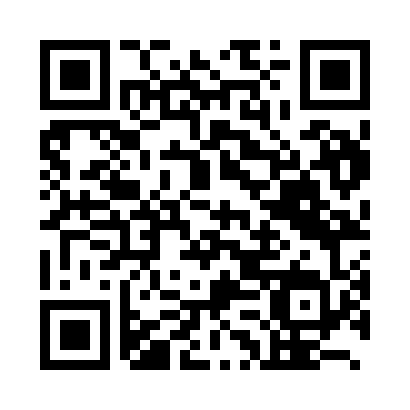 Ramadan times for Shari, JapanMon 11 Mar 2024 - Wed 10 Apr 2024High Latitude Method: NonePrayer Calculation Method: Muslim World LeagueAsar Calculation Method: ShafiPrayer times provided by https://www.salahtimes.comDateDayFajrSuhurSunriseDhuhrAsrIftarMaghribIsha11Mon4:054:055:4111:312:465:235:236:5312Tue4:034:035:3911:312:475:245:246:5413Wed4:014:015:3711:312:485:255:256:5514Thu3:593:595:3611:302:485:265:266:5715Fri3:583:585:3411:302:495:275:276:5816Sat3:563:565:3211:302:505:295:296:5917Sun3:543:545:3011:302:505:305:307:0118Mon3:523:525:2811:292:515:315:317:0219Tue3:503:505:2611:292:525:325:327:0320Wed3:483:485:2511:292:535:345:347:0521Thu3:463:465:2311:282:535:355:357:0622Fri3:443:445:2111:282:545:365:367:0823Sat3:423:425:1911:282:545:375:377:0924Sun3:403:405:1711:282:555:395:397:1025Mon3:383:385:1611:272:565:405:407:1226Tue3:363:365:1411:272:565:415:417:1327Wed3:343:345:1211:272:575:425:427:1528Thu3:323:325:1011:262:585:435:437:1629Fri3:303:305:0811:262:585:455:457:1830Sat3:273:275:0611:262:595:465:467:1931Sun3:253:255:0511:252:595:475:477:201Mon3:233:235:0311:253:005:485:487:222Tue3:213:215:0111:253:005:495:497:233Wed3:193:194:5911:253:015:515:517:254Thu3:173:174:5711:243:015:525:527:265Fri3:153:154:5611:243:025:535:537:286Sat3:133:134:5411:243:025:545:547:297Sun3:113:114:5211:233:035:555:557:318Mon3:083:084:5011:233:035:575:577:329Tue3:063:064:4911:233:045:585:587:3410Wed3:043:044:4711:233:045:595:597:36